В соответствии со статьями 11 и 39.3, 39.11 Земельного кодекса Российской Федерации, статьей 3.3. Федерального Закона от 25.10.2001г. № 137-ФЗ «О введение в действие земельного Кодекса Российской Федерации», выписками из Единого государственного реестра недвижимости об основных характеристиках и зарегистрированных правах на объект (далее – выписка из ЕГРН),  администрация Мариинско-Посадского района Чувашской Республики  п о с т а н о в л я е т:1. Провести аукцион, открытый по составу и по форме подачи предложений о цене, по продаже следующих земельных участков:  - Лот № 1, земельный участок из земель сельскохозяйственного назначения с кадастровым номером 21:16:000000:8293, площадью 4450 кв.м. (0,4450 га), расположенный по адресу: Чувашская Республика, Мариинско-Посадский район, Шоршелское сельское поселение, разрешенное использование – для ведения личного подсобного хозяйства на полевых участках, вид права – собственность,- Лот № 2, земельный участок из земель населенных пунктов с кадастровым номером 21:16:110101:247, площадью 1498 кв.м. (0,1498га), расположенный по адресу: Чувашская Республика, Мариинско-Посадский район, Шоршелское сельское поселение, д. Ельниково, ул. Ромашковая, д.18, разрешенное использование – ведение огородничества, вид права – собственность- Лот № 3, земельный участок из земель населенных пунктов с кадастровым номером 21:16:121403:923, площадью 20 кв.м. (0,0020га), расположенный по адресу: Чувашская Республика, Мариинско-Посадский район, Большешигаевское сельское поселение, д. Большое Шигаево, ул. Набережная, разрешенное использование – хранение автотранспорта, вид права – собственность;- Лот № 4, земельный участок из земель населенных пунктов с кадастровым номером 21:16:171004:190, площадью 21 кв.м. (0,0021га), расположенный по адресу: Чувашская Республика, Мариинско-Посадский район, Карабашское сельское поселение, с. Покровское, ул. Лесная, разрешенное использование – хранение автотранспорта, вид права – собственность;- Лот № 5, земельный участок из земель населенных пунктов с кадастровым номером 21:16:210901:265, площадью 24 кв.м. (0,0024га), расположенный по адресу: Чувашская Республика, Мариинско-Посадский район, Октябрьское сельское поселение, д. Акшики, ул. Акшики, разрешенное использование – хранение автотранспорта, вид права – собственность, - Лот 6,  земельный участок из земель населенных пунктов с кадастровым номером 21:16:121305:331, площадью 2500 кв.м. (0,2500 га), расположенный по адресу: Чувашская Республика, Мариинско-Посадский район, Большешигаевское сельское поселение, д. Большое Шигаево, разрешенное использование – для ведения личного подсобного хозяйства (приусадебный земельный участок), вид права – собственность.2. В соответствии с п.12 ст.39.11 Земельного Кодекса РФ начальную стоимость продажи земельных участков установить в соответствии с их кадастровой стоимостью в следующих размерах:- по лоту № 1 в соответствии с выпиской из ЕГРН от 01.06.2022г. № КУВИ-001/2022-83985073 в размере 10 457 (десять тысяч четыреста пятьдесят семь) руб. 50 коп.- по лоту № 2 в соответствии с выпиской из ЕГРН от 23.04.2022г. № КУВИ-001/2022-61747287 в размере 10 995 (десять тысяч девятьсот девяносто пять) руб. 32 коп.- по лоту № 3 в соответствии с выпиской из ЕГРН от 09.03.2022г. № КУВИ-001/2022-31949007 в размере 4 026 (четыре тысячи двадцать шесть) руб. 20 коп.- по лоту № 4 в соответствии с выпиской из ЕГРН от 23.06.2022г. № КУВИ-001/2022-101867391 в размере  2 965 (две тысячи девятьсот шестьдесят пять) руб. 83 коп.- по лоту № 5 в соответствии с выпиской из ЕГРН от 28.06.2022г. № КУВИ-001/2021-105283563 в размере 3 479 (три тысячи четыреста семьдесят девять) руб. 04 коп.- по лоту № 6 в соответствии с выпиской из ЕГРН от 13.12.2021г. № КУВИ-001/2021-165603686 в размере 145 350 (сто сорок пять тысяч триста пятьдесят) руб. 00 коп.3. Установить шаг аукциона - 3% от начальной цены, размер задатка – 100% от начальной цены земельного участка.  4. Аукцион назначить на 15 августа 2022 года в 14 час. 00 мин. по московскому времени в администрации Мариинско-Посадского района расположенного по адресу: Чувашская Республика, г. Мариинский Посад, ул. Николаева, д. 47, каб.311.5. Администрации Мариинско-Посадского района Чувашской Республики опубликовать информационное сообщение о проведении открытого аукциона в средствах массовой информации и разместить его на официальном сайте Российской Федерации в сети «Интернет» (http://torgi.gov.ru), на официальном сайте администрации Мариинско-Посадского района Чувашской Республики.И.о. главы администрации Мариинско-Посадского района Чувашской Республики                                                                                                 С. В. МастьяновЧёваш  РеспубликинС.нт.рвёрри район.н администраций. Й Ы Ш Ё Н У №    С.нт.рвёрри  хулиЧёваш  РеспубликинС.нт.рвёрри район.н администраций. Й Ы Ш Ё Н У №    С.нт.рвёрри  хули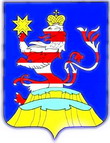 Чувашская  РеспубликаАдминистрацияМариинско-Посадского районаП О С Т А Н О В Л Е Н И Е                                 №  г. Мариинский  ПосадЧувашская  РеспубликаАдминистрацияМариинско-Посадского районаП О С Т А Н О В Л Е Н И Е                                 №  г. Мариинский  ПосадО проведение аукциона по продаже земельных участков, находящихся в государственной неразграниченной собственностиО проведение аукциона по продаже земельных участков, находящихся в государственной неразграниченной собственностиО проведение аукциона по продаже земельных участков, находящихся в государственной неразграниченной собственности